Publicado en Barcelona el 29/09/2020 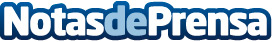 Teca Sábat presenta alimentos que ayudan a conseguir una vuelta a la normalidad de manera sanaCon la vuelta a la rutina diaria, en Teca Sàbat resaltan la importancia de conocer los alimentos que se ponen en las mesas y los beneficios que pueden aportar al sistema inmuneDatos de contacto:EDEON MARKETING SLComunicación · Diseño · Marketing931929647Nota de prensa publicada en: https://www.notasdeprensa.es/teca-sabat-presenta-alimentos-que-ayudan-a Categorias: Nacional Medicina Nutrición Gastronomía Medicina alternativa Ocio para niños http://www.notasdeprensa.es